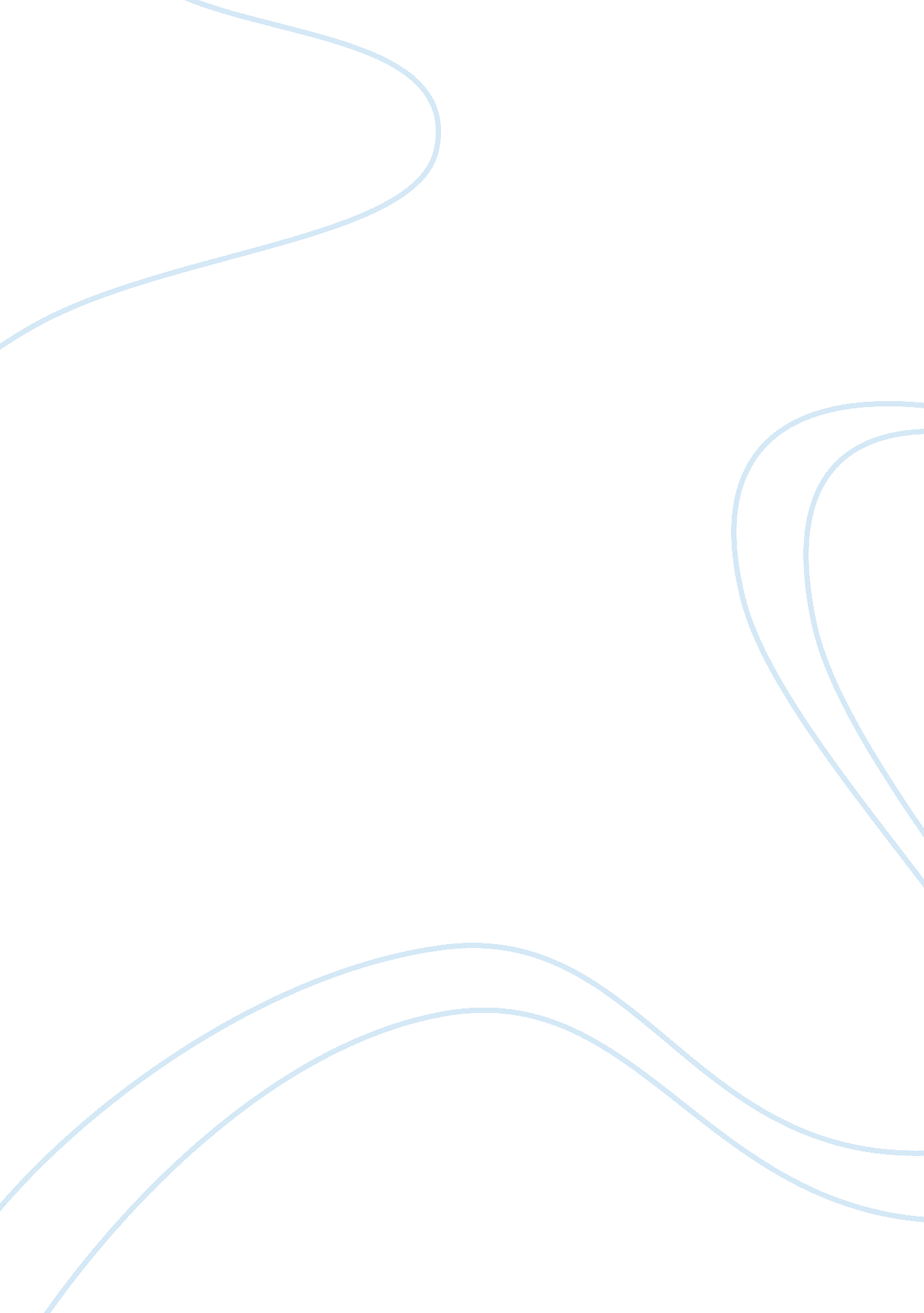 Corrigendum: the application of external ureteral catheters in children with acut...Health & Medicine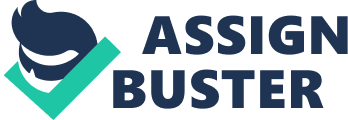 A Corrigendum on 
The Application of External Ureteral Catheters in Children With Acute Kidney Injury Caused by Ceftriaxone-Induced Urolithiasis by Lin, H., Geng, H., Xu, G., Fang, X., He, L., and Xu, M. (2020). Front. Pediatr. 8: 200. doi: 10. 3389/fped. 2020. 00200 The order of the authors was incorrectly listed asMaosheng Xu, Hongquan Geng, Guofeng Xu, Xiaoliang Fang, Lei He and Houwei Lin. The correct order isHouwei Lin, Hongquan Geng, Guofeng Xu, Xiaoliang Fang, Lei He and Maosheng Xu. The correct corresponding author isMaosheng Xu xumaosheng@xinhuamed. com. cn . The authors apologize for this error and state that this does not change the scientific conclusions of the article in any way. The original article has been updated. 